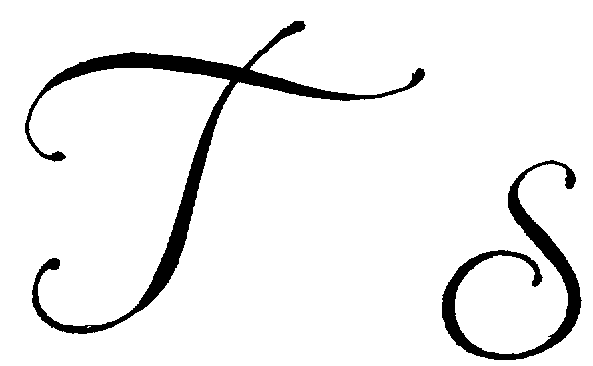 EXA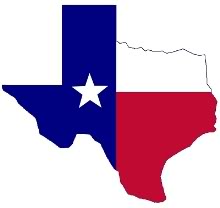 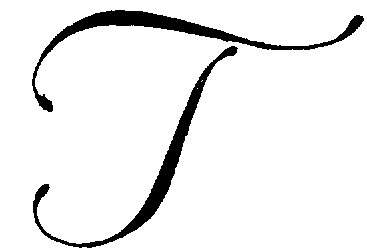 TO A       EAWELCOMEA great big "Howdy" and welcome to our Summer Tea! It's our 6th year! Last year, with the theme "These United States", our table designers took us from California to New York with stops in between.  This year, we are staying home and focusing on our very own great state..."Texas to a Tea".  As Texans, we are defined by so many things...oil, cattle, the Alamo, Bluebonnets, gulf shores, football, BBQ, cowboys, BlueBell, Willie Nelson, Southfork, Dr. Pepper, NASA, Big D...you get the picture!  The list is endless!  So, our table designers are covering the state from north to south and east to west.  We have covered as many bases as we possibly could, not only on the tables, but in the food, decor, music and prizes.  We hope you have a grand time today and we are just tickled to death that you are here! Y'all come back next year, you hear?PRIZESA TASTE OF TEXASBasket full of State Fair Winners!We Cook . . . You Enjoy! Ribs, 2 Sides, Dessert for 6 Delivered to your home (20 mile radius) or pick up at the church.All Prepared by the Cooks of the First Presbyterian Church.Texas to your Table . . . Hand painted pottery with Texas Wildflowers.4 place settings . . . plus1 pitcher, 4 mugs, salt and pepper and trivetBeautiful Texas Wildflowers beverage collection1 pitcher6 tumblers6 old fashions4 wine glasses10 dozen eggs . . . fresh from the farm. Order when needed. Donated by Anne Burnett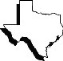 VINE AROUND TEXASPresenting 4 wineries for you!Castle Oaks . . . 1 bottle plus an evening of tasting for twoSweet Taste of Paradise ValleyTara WineryKipersol WineryCheese from Full Quiver Farms in KempFUN ON THE PATIOBeer in a Bucket and other fun stuff!Donated by the Cedar Creek Brewery in Seven PointsGame Night! Handmade Washer Toss game and Wahoo Board. Donated by Jim SmithCREATED IN TEXAS BY TEXANS!!Cypress Trash Can on rollers. Donated by Wood Craftsmen Glenn and Bill Pickard, Maud, TexasOriginal designed Shawl with crocheted insetsFrom “Pieces of Dreams” By Monica Modebelu, Garland, TexasTexas Flag BenchBy Kathy and Jerry CryerWooden Wind ChimesBy Roy DavisTexas Oil PaintingBy local artist, Judy McElveenPHOTO OP“Now ‘n Forever” Photography1 hour photo session for 6 persons1 8X10 Glossy printCreative, unusual backgrounds indoors or outdoorsMENUA TASTE OF TEXASDR. PEPPERInvented in a drugstore in Waco, Dr. Pepper is the oldest major soft drink in the United States. The original recipe using Imperial cane sugar is still being made in 6 bottling plants. Enjoy!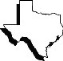 GULF SHORES SHRIMP COCKTAILDid you know the Gulf Coast produces 69% of our nation’s shrimp? Today we are serving an old fashion shrimp cocktail as an appetizer. 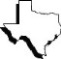 East Texas BBQ BrisketThere are many versions in Texas of BBQ...and generally speaking, there are four styles. East Texas: typically slow cooked over hickory with a sweet, tomato based sauce; Central Texas: rubbed with spices, cooked over pecan or oak wood with a piquant thinner, less sweet sauce; West Texas: cooked over mesquite wood and South Texas: cooked over...?....wood with a molasses like sauce and the farther you travel to the south it evolves into Barbacoa which is Spanish for BBQ. We chose to serve the East Texas BBQ …there are 2 versions of sauce on your table.German Red CabbageMore than a century ago, German settlers found a pocket of Texas to call home between Austin and San Antonio. By 1990, about 3 million Texans considered themselves at least part German. We celebrate their heritage with a traditional German dish, red cabbage.Mandarin Orange SouffléThis classic recipe by Helen Corbett is the all-time single best seller at Neiman Marcus. Through the years, it has remained the favorite and it is still the #1 "ladies lunch"! We didn't have 90 lovely molds so ours is served in an orange half.FRITO CORN SALADIn 1932, C.E. DOOLIN entered a small San Antonio café and purchased a bag of corn chips. Little did he dream this savory chip would become one of the nation’s most popular snacks. Mr. Doolin learned that the manufacturer was eager to sell his small business, so he purchased the recipe and began to sell Fritos from his Model T Ford. The rest is history. There are gazillions of recipes using Fritos and we are serving a corn salad today in what else? A Fritos bag. MENUTalk of Texas Pickled OkraIn 1950, the "Talk of Texas" brand was originated in San Angelo. The company's first major contract was signed with Neiman Marcus!Pecan Pie Mini MuffinWe had to include Pecan Pie in some way!TEX-MEX Corn BreadThe first reference to food as Tex-Mex was in 1945. Tex-Mex continued to evolve in 1950’s and through the years many dishes (nachos, chimichangas, fajitas) were created for the American palette. REAL Mexican cornbread is very basic and Texans added cheese, chilies, cream corn etc. and “Tex-Mexed” it up. It is even mentioned in the national archives. They are not sure when it started, but it began making the rounds in the 60’s. We are serving ours as a muffin!Texas Sheet Cake TOPPED with Blue Bell Ice Cream and Chocolate SauceThis is one of those legendary recipes which has circulated for years....evolving and changing along the way. Earliest memories are 50+ years ago when it was originally called Texas Sheath Cake. There are many recipes! Ours is one of the cinnamon and coffee versions.Citrus From the Valley TeaHILL COUNTRY LAVENDER MINT TEATEXAS PECAN COFFEEA smooth, creamy, medium bodied coffee, blending caramel and pecan flavors to create a uniquely Texas taste.FOR WE LOVE OUR VALLEY HOMEHostess: Judith WagnerThat’s right, the Valley way down upon the Rio Grande River, land of the palm trees and the bright sunshine. The Valley is known for many things, South Padre Island, gateway to Mexico, agriculture, and orchards. But that bright sunshine and water allows the orchards to produce wonderful oranges, grapefruit, lemons and limes. The water to produce this citrus is fed from the Rio Grande into ‘Rio Secos’ then delivered through a series of irrigation canals that were dug in the early 1900’s. I have a family interest in those canals because my grandfather had a team of mules which he used to help dig the canals. After World War II those orchards were a great attraction to many of the military veterans. They found it hard to believe that; ‘You can pick the fruit right off the trees’. Most of you know my husband Jim. His parents were some of those veterans that moved to the valley in the mid-1940s. I have made many lemon pies by going into my Dad’s orchard and picking just one lemon to make a pie. They were so large it only took one. My table is focused on the citrus fruits of the valley – oranges, lemons and limes. There are lemon slice plates, lemon glasses and orange marmalade for my guests. The Valley has greatly changed in the years since I left, there aren’t as many orchards and not as many vegetable crops. But, it is still my Valley Home.SOUTHWEST AIRLINESHostess: Carolyn PrinceIn June of 1971, Southwest Airlines, birthed in Dallas, Texas, took to the air. This no frills airline sported bright colors, innovative ideas and a fun attitude that captured my imagination when I was a frequent passenger in the early 1980's.The blue, gold and red colors of Southwest are reflected in the linens and napkins on my table while airplanes hover above sporting the "Bags Fly Free" motto. Look closely and you will see the Southwest rubber ducky, beverage glasses, stir sticks and napkins, puzzle books for the children and, of course, the ever present peanuts. When founder, Herb Kelleher, was CEO, some lower management folks urged him to offer something more than peanuts. To which Herb replied, "Do you know what the cost difference is between snickers and peanuts?" A true "no frills" response.No flight would be complete without the proverbial flight magazine in the seat back. Our “Texas to the Tea" flight is no different. Come aboard and fasten your seat belt for take-off.TEXAS ROAD TRIPHostess: Beverly GordenThe first 22 years of my life were lived in Oklahoma, but one of the bonuses of having parents who were teachers was that we had longer holidays and summers so we could travel. I had an aunt and uncle who lived in Fort Worth; therefore, some of our road trips went south to Texas. The Fort Worth Zoo and Six Flags over Texas were great destinations. Often we would travel with these relatives to the beaches in Galveston.The Hill Country has become one of my favorite spots, and we enjoy Mo-Ranch on the Guadalupe River. San Antonio has lots to offer with the Alamo, the missions, and the River Walk decorated so beautifully with lights at Christmas. Port Aransas was often our destination at Easter where we spent Sunday morning worshiping in the Presbyterian Church.Texas is 790 miles east to west, and it is 801 miles north to south (at the longest straight line possible). The Interstate Highway System in Texas covers 3,239.7 miles, but I would recommend going through the smaller towns and getting a real “Feel for the Road.” Texas road maps and key chains can be used for your own Texas Road Trip. HAPPY TRAVELSTOTALLY TEXASHostess: Judy McElveenDenim, Stetsons, bandanas, boots, and the unique shape of our state – what could say more about Texas (according to pop culture created in Hollywood)?  The stereotypical picture also includes, of course, the working men and animals. So: we have a square table topper in denim as well as denim chair back covers fashioned with an applique of Texas bandana print and marked with blue jean buttons. Texas flag bandanas serve as place mats. Texas-shaped objects directed us toward the title for this table. The work of various Texas artists and artisans is presented here, from wood and metal crafts to emblematic montages. The red and white checked homespun napkins are tied with leather thongs that feature a hat or a boot. Bluebonnets abound in blossom and in seeds contained in white handmade boxes, one of the table gifts for guests. A “frosted” glass tumbler celebrating the Sesquicentennial of Texas is part of each place setting. Each glass commemorates a significant place or event in the history of Texas. The rough-cut wood from a storm-felled tree limb is the place card holder. The butterfly LED lights remind us of the importance of the Monarch butterfly to this great state. You also see the state bird, the mockingbird, represented here as well as the state tree.This is Texas, Our Texas!TYLER ROSE FESTIVALHostess: Margaret Ann TrailThe Texas Rose Festival began in Tyler, Texas in 1933 to focus attention on the importance of the rose industry to the city. Annually the month of October is filled with dozens of special community events – ranging from outdoor family fun to historic home tours, from fine and performing arts to education workshops. The events culminate in the elegant pageantry of the coronation of the Rose Queen, the Rose Festival Parade, and The Queen’s Tea.  Annually a queen and her court (including scepter bearers, escorts, duchesses, Ladies In Waiting, train bearers, and attendants to the queen) are selected from families involved with the Tyler Rose Festival. All are in lavish costumes. The spectacular coronation gowns worn by the queens are displayed in the Rose Museum at the Tyler Rose Garden Center. The gowns are gorgeous; the colors incredible.  This table depicts the Rose Festival Parade with an elegant rose covered carriage bearing the queen and an attendant riding a white horse. The lush rose themed décor carries the floral theme with vintage Czechoslovakian china plates and antique silverware in Orchid and Lily patterns.  Guests of this table are invited to take home the miniature floral designs in clay pots.TEXAS FLAGSHostess: Yvonne VarleyMy table represents the national flags flown over Texas....Spain, France, Mexico, the Confederate flag, Texas and the United States flag. My focus is on the current Texas flag. It became our flag in 1845, when Texas was still a republic. You might find it interesting to know that congress "tweeted" the flag in1933 and 1993. The 1993 law states the size of the stripes as well as specifies that the red and blue are to be the same as in the American flag. A fun fact, when congress revised Texas laws in 1879 they "forgot" to include the flag. From 1879 to 1933 Texas did not have a legal flag. The signing of our flag is significant to me as I taught at Mirabeau B. Lamar High School in Houston. He was President of Texas and signed the law into effect that created our flag. The flag has gone through changes of color and size to become what we know today. The colors are to be the same as the United States flag.Enjoy. TEX-MEXHostess: Anne BurnettSurely part of the delight in Tex-Mex dining is the unabashed display of vibrant colors and light that surround you. So, Colors and light it IS on this table – brilliant reds, pinks, purples, oranges, greens, yellows, terra cotta, colors of straw and earth. They yell at you: “Notice me, love me, enjoy this food, be happy, celebrate, you are among friends!”  The table scape is built upon a red tablecloth overlaid with a pink Mexican shawl, topped by a purple drape, straw placemats, and an array of colorful vegetables used in Tex-Mex cookery as part of the centerpiece, with a wire tree of tea lights at the center. Mexican tin lanterns and a string of lighted flowers continue the light and color. Silly pink flamingos add to the gaiety.Each place setting is centered with a mustard yellow plate and red-handled flatware, and marked by a terra cotta pot of flowers that holds the guest’s place card. Traditional tissue paper flowers mark the diners’ seating. Sunflowers tied with huge net bows call welcome to each person.  The piñata – a single, lone star – had to be included; after all, this is Tex-Mex!Table gifts are homemade pralines and jars of Anne’s pepper jelly. Viva!TEXAS SCOOPHostess: Celene TerryWhat iconic image of Texas pops in your mind? Longhorns, the , cowboys, oil wells? Not Me – I visualize scoops of Blue Bell ice cream – the best ice cream in the country! I’m admittedly an ice cream gal with a history of sneaking teaspoonsful of the delight right from the carton as a child (resulting in my parents locking the freezer) to implementing an ice cream “diet” in my 20’s (yes, I did lose weight). Bet you didn’t know July is National Ice Cream Month!My husband and I made the supreme sacrifice eating Blue Bell ice cream so that I could use empty cartons as part of my table décor. Visit my table and savor the delight of tranquil cows, colorful Fiesta Ware, ice cream paraphernalia, and the logo of this Texas icon – for the “flavor” of Texas - Blue Bell ice cream, better than a country smile! TEA FOR TEXASHostesses: Lavonne Dennis, Jo Anderson, and Shirley Derden“Tea for Texas” evokes images associated with our huge home state; therefore, we have incorporated the rustic and hardy of old-time Texas with the elegance and formality of the traditions of English “high tea.” Red, white, and blue of the Texas flag predominate, with touches of silver. The state flower is evident in bluebonnet blossoms. Gift box tops repeat the blue toile design of our napkins. The teapots are displayed in varying heights on spools from old Texas cotton mills and other rugged repurposed stands. Crocheted doilies are Shirley’s handiwork. The cobalt goblets are the result of Jo’s dedicated search. The Lone Star is part of the chair back décor held on burlap ribbon. Table gifts reflect our love for tea and Texas: teapot cut-outs holding a verse about tea and a teabag of Twinings English Breakfast tea, hand-picked bluebonnet seeds and pods, and teabag rests in the state colors. Silver teapots hold name cards. White and silver teapot-shaped napkin rings are set on the white plates atop silver chargers. Various tea-related paraphernalia are part of the centerpiece: infusers, “spooners,” and silver spoons.STATE FAIRHostess: Mary Ann OdomAs the song goes "Our State Fair is a great State Fair ...and naturally, the biggest! For 24 days in the Fall since 1886, the Fair has become a major destination for Texans. In the first year, 100,000 attended. In 2013, 2,598,215 attended! In the surrounding Dallas area, the schools had "Fair Day" and we all went to the Fair ...either on a school bus or chaperoned by a parent. What fun we had! Of course, we spent most of our time on the Midway and eating! The Fair is known for many other things...Big Tex, Fletcher's Corny dogs, tallest Ferris wheel, livestock exhibits, auto show, contests, Cotton Bowl and now the iconic fried foods. They are frying everything from beer to butter! What next? My table pays tribute to the foods of the Fair and the Lone Star State ...and my guests are dressed for "Fair Day" in the 2014 official State Fair of Texas T-shirt. Bandana dishes, tin chargers, candy apple napkins, canning jars for glasses, a quilt tablecloth, food signs, and Big Tex set the tone. Come by and have your picture made with Big Tex. He's here!
Alternate endinga quilt tablecloth, bandanas on the chairs, and red and white gingham set the tone. Y'all come over and check us out!THANK YOU!Every year, those who create, plan, shop, cook, serve, sew, arrange, support and encourage are numerous. To each and every one of you, our heartfelt thank you. It takes many talents and we appreciate so very much all that you do and continue to do. We are blessed with such a wonderful church family, as well as our supportive friends who attend our Summer Tea. We are grateful you are here. Thank you, Thank you.LOOKING AHEAD!Busy Bee Pre-sale, Monday, November 3, 4:00–6:00 pm.Our Annual Fall Festival, Thursday, November 4 (Election Day), 11:00 am–2:00 pm Delicious stew, cornbread, dessert and drinkChristmas Crafts on Sale 11:00 am–4:00 pmBake Sale 11:00 am–4:00 pmandAnnouncing the theme for theSummer Tea 2015ONCE UPON A TEAFairy Tales and Nursery rhymes open a magical door for our table designers. We can’t wait to see what they create. Think of all the possibilities! Anyone is welcome to sign up!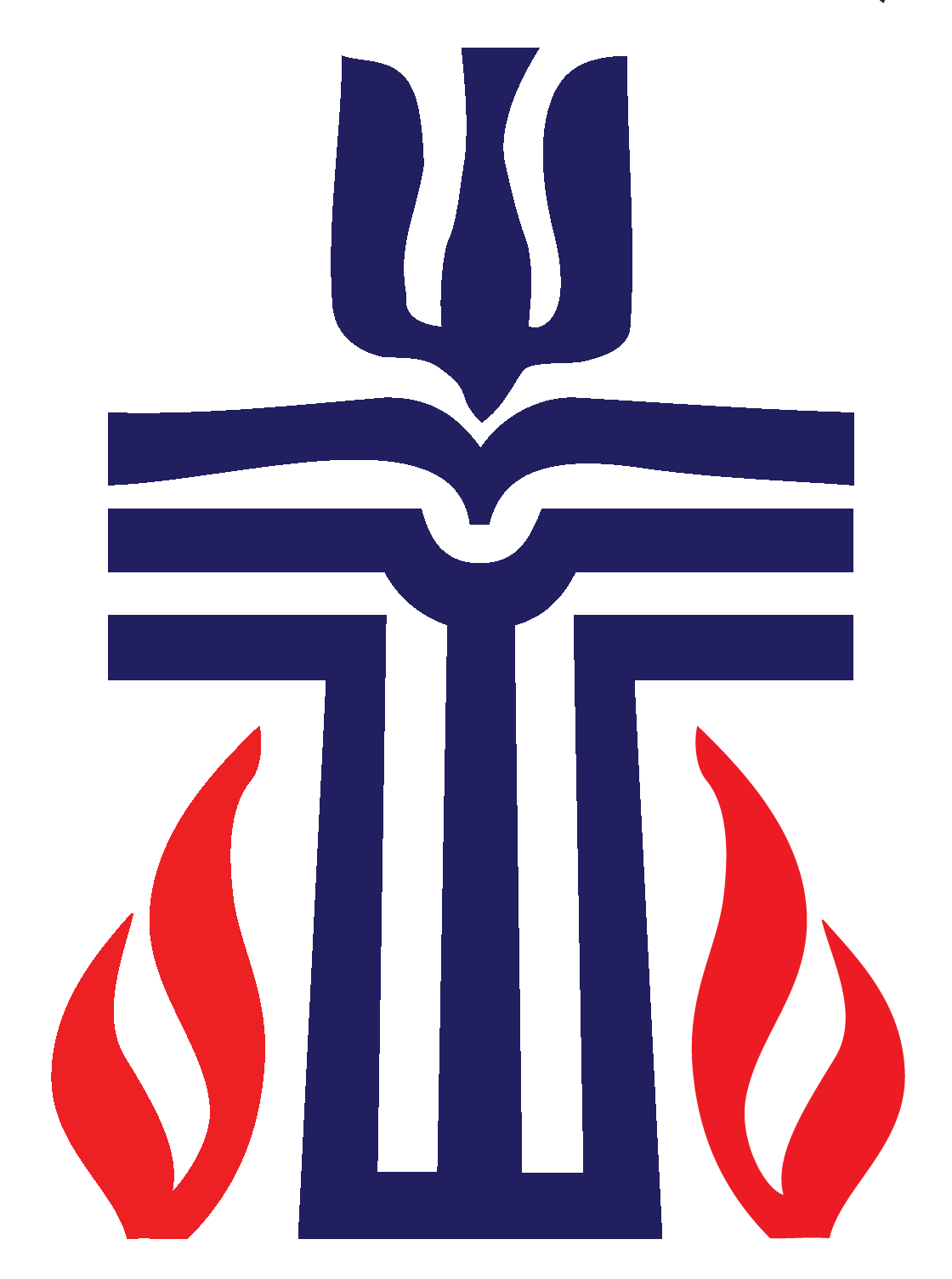 BENEDICTIONAs God’s Children, you go nowhere by accident. Wherever you go, God is sending you. Wherever you are, God has put you there. He has a purpose in your being there. Christ, who indwells you, has something He wants to do through you, where you are. Believe this and go in His grace and love and power. Presented by the Presbyterian Women of First Presbyterian Church Mabank, Texas6th Annual Summer TeaJuly 26, 2014